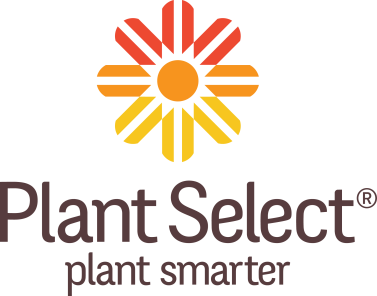 Brochure Text for 2017 plantsPhotos for all new 2017 plants here: https://www.dropbox.com/sh/8ajfhszr4otzlw4/AAC2zebqVMu_4Or9gdoBclm5a?dl=0Sungari redbead cotoneasterCotoneaster racemiflorus var. soongoricusShrubSize: 6-8’ tall by 6-8’ wideBlooms: white flower in late springSun: full sun to part shadeWater: moderate to xericHardiness: USDA Zones 3-8Soils: adaptablePairs well with: 	-Apache plume	-Redleaf rose	-Giant sacatonA gracefully arching larger shrub with dark green leaves above and gray-white beneath. Abundant red fruit in early fall. From the Cheyenne High Plains Horticulture Research Station, where it has survived for 40+ years receiving only natural precipitation. Thought to be one of the hardiest of all the cotoneasters, this shrub is resistant to most pests and diseases.Other benefitsAttracts birdsDeer resistantGood for hedges and windbreaks – easily prunedShangri-la sageSalvia moorcroftiana x indicaPerennialSize: 2-3’ tall x 2-3’ wideBlooms: Lavender, late spring-early summerSun: full sun to part shadeWater: moderate to dryHardiness: USDA Zones 5-9Soils: adaptablePairs well with:	-Spanish Gold® broom	-Kannah Creek® buckwheat	-Ruby Voodoo roseThis hybrid sage has attractive blue-grey, wide leaves topped by lavender-blue flowers with a purple spotted paler lip. Flowering lasts for about a month from late spring into early summer. Cut stems down to ground when blossoms fade to allow basal leaves to flourish again. Discovered as a chance seedling at Suncrest Nurseries, Watsonville CAOther benefits:Deer resistantAttracts pollinatorsThin Man Indian GrassSorghastrum nutans 'Thin Man'PPAF
Ornamental grassSize: 6 ft. tall x 24-30” wideBlooms: Golden bronze in late summerSun: full sunWater: moderate to xericHardiness: USDA Zones 4-9Soils: adaptablePairs well with: 	-Bridges’ penstemon	-Windwalker® royal red salvia	-Wild Thing sageA selected form of native Indian grass, Thin Man has stunning blue foliage and a narrow, upright habit. Blooming in late summer, the showy flowers mature to spikes of seeds that feed songbirds and other seed- eating animals in fall. Selected from a population originally collected near Clovis, NM, Thin Man is more xeric and tolerant of dry Western growing conditions than other varieties that hail from wetter regions of the country. Grow on the dry side once established to enhance the blue foliage color. (Limited availability in 2017)Other benefitsDeer resistant            Winter interest            4.   Snowmass® blue-eyed veronica      Veronica x ‘P018S’GroundcoverSize: 1-2” x 15-18” wideBlooms: white with blue eye, late spring-early summerSun: full sun to part shade Water: moderate to xericHardiness: USDA Zones 3-10Soils: adaptablePairs well with: 	-Table Mountain® ice plant 	-Turkish veronica	-Little Trudy® catmintSmall, glossy, rounded leaves form a dense mat, covered by a stunning display of small, four-petaled white flowers with a blue eye. A perfect complement to spring bulbs, continuing to bloom after the bulbs have faded. It fills in quickly, spreading by stems which root into the soil.  Beautiful as a groundcover among flagstones and patio pavers, along a walkway, or as a border in a sunny or partly shaded garden. Other benefits: Deer resistantEvergreenAttracts pollinatorsPetitesWee One dwarf English lavender      Lavandula angustifolia 'Wee One'  Evergreen shrubletSize: 8-10” tall x 12-15” wideBlooms: Lavender-blue and dark blue calyxes, late springSun: full sunWater: dry to xericHardiness: USDA Zones 5-10Soils: adaptablePairs well with: 	-Goldhill golden-aster	-Alan’s Apricot ice plant	-Colorado Gold® gazaniaA wonderful dwarf English lavender with compact heads of lavender-blue flowers and dark blue calyxes, this tight growing little beauty is great for small spaces. Slow-growing and very xeric, Wee One has excellent heat tolerance and cold hardiness. Depending on garden conditions, it will reach its mature size in two or three growing seasons..Other benefitsDeer resistantGood for pollinatorsWinter interestThis section should be 2-panel facing spreadPenstemon photos here: https://www.dropbox.com/sh/26hljom437hfzxo/AACunU2vI4OxY6ocpU0ebUiKa?dl=0Penstemons for pollinators280 wild species of penstemons (or beardtongues) are found only in North America, many in the Western U.S.  Plant blue, purple or white-flowering penstemon to attract bees and bees and other types of insects; pink or red-flowering types species are mainly pollinated by hummingbirds. Try some of these award winning penstemons  to attract the pollinators listed here to your own garden.Hummingbirds: Hummingbirds species arrive or migrate through all season long so be sure to provide a wide variety of these, and other nectar-rich plants with continuous blooms from early spring through fall. Bees. Some rub their backs against the anthers, some enter the flowers upside down, and some swallow the pollen then regurgitate it later for their developing young. Worker honey bees collect pollen and roll it into balls and carry it back to the hive. Bumblebees. Females carry moistened pollen on their hind legs, but some are known to cut a slit into the base of a narrow penstemon flower, removing nectar without contacting the anthers ("nectar robbing.")Flies. There are dozens of small flies known to pollinate penstemon flowers. Some collect nectar with their long tongues. On cool mornings you might also find some sleeping in the flowers. Hawkmoths. Although they’re most active at dawn and dusk, they may also be observed visiting flowers throughout the day at higher altitudes. Be sure to add these beautiful Plant Select® penstemon winners to your habitat-friendly garden and landscapes.Prairie Jewel®P. grandiflorus 'P010S'Size: 24-30” h x 8-10” wUSDA Zones 3-9Silverton® bluemat penstemonP. linarioides var. coloradoensis 'P014S'Size: 8-12” h x 12-16” wUSDA Zones 4-10Grand Mesa beardtongueP. mensarumSize: 24-30” h x 10-16” wUSDA Zones 4-9Desert beardtongueP. pseudospectabilisSize: 28-32” h x 14-18” wUSDA Zones 5-9Bridges' penstemonP. rostriflorusSize: 28-32” x 24-30” wUSDA Zones 4b-8Coral BabyP. x 'Coral Baby'Size: 16-20” h x 12-14” wUSDA Zones 5-8Carolyn's HopePPAFSize: 14-18” h x 12-14” wUSDA Zones 4b-8Pike’s Peak Purple®Size: 14-18” h x 12-14” wUSDA Zones 4b-8Red Rocks®Size: 14-18” h x 12-14” wUSDA Zones 4b-8Shadow Mountain®Size: 18-24” h x 14-18” wUSDA Zones 4b-8Windwalker® garnetSize: 14-18” h x 12-14” wUSDA  Zones 4b-8